紫塞年产2000吨食用醋投资项目一、项目名称紫塞年产2000吨食用醋投资项目二、申报单位山西紫塞醋业科技有限公司三、申报单位简况山西紫塞醋业科技有限公司注册于2020年7月，注册资金800万元，经营范围包括：调味品科研与技术服务；食用醋加工、销售，谷物磨制；谷物、豆类种植、收购及销售。四、项目概况(一)项目内容1、项目提出的背景及建设的必要性食醋是人们日常生活中的必需品，从属调味行业。随着经济的高速发展和人民生活水平的不断提高，调味行业也得到了快速的发展。食醋作为主要调味品之一，在人们生活中具有不可或缺的地位，随着人们生活水平的不断提高，人们对除普通调味食醋之外的其他特色醋系列产品也是越来越青睐，食醋行业市场前景一片大好。单纯的初级农产品销售已经不能满足农业的发展，初级农产品必须经过深加工才能提高其综合经济效益。本项目建成以后，将满足我县农产品精深加工的需求，提高农户种植积极性。提高农产品的综合经济效益，对种植业有极大地促进作用。厂区周边农村劳动力丰富，项目建设给农村的剩余劳动力开辟了一条出路，安置部分农村剩余劳动力和城镇待业青年就业，为政府安置就业分担一定压力，减少不安定因素，有利于维护社会稳定。2、项目建设内容及规模:本项目在上馆镇五里村108国道路南实施，占地30亩，计划建设办公及厂房3000平方米，原料及成品半成品仓库2000平方米，完善排污管网、环保等配套设施；项目实施后年产2000纯酿食用醋。（二）项目投资估算项目预投资3000万元。（三）项目配套条件项目所在地交通便利，通讯、水、电等基础设施齐备。（四）项目市场预测及效益分析项目建成后，年产值达1500万元，利润500万元，项目盈利能力较好。五、项目进展情况（一）政策：符合国家、我省产业政策；（二）立项：正在办理核准、备案手续；（三）土地、环保：选址经国土、环保、城建规划等部门初审同意；符合国家土地政策，经国土部门初审认可；经环保部门初审认可。（四）项目可行性研究报告及项目建议书（五）项目前期进展情况六、拟引资方式：合资、合作招商方向：资金、人才、技术八、申报单位联系方式地址：上馆镇人民政府联系人：杨俊武     电话：0350-5223047  手机：13934146786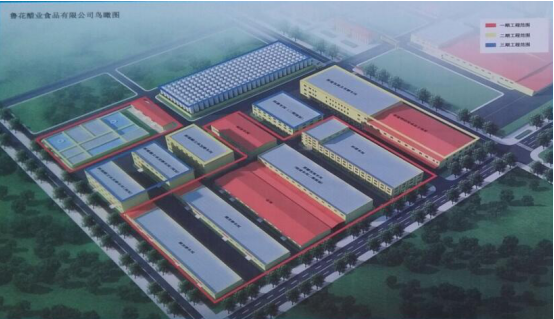 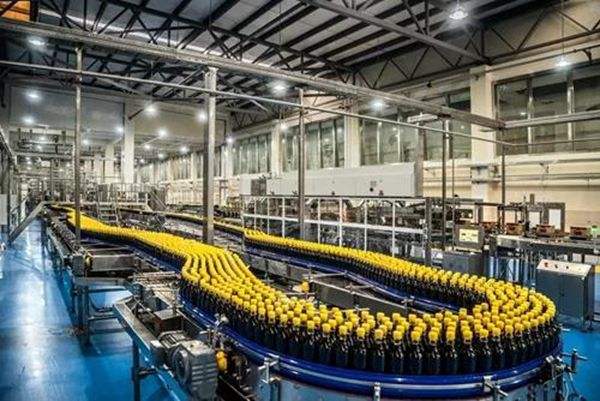 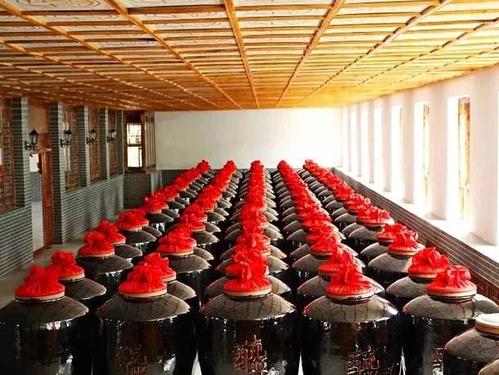 